په هیواد کې د قیمتونو کچې تغییراتو ته بشپړه کتنهوږی1399پيژندنه	 د افغانستان بانک د قانون لومړي بند او دویمې مادې پر بنسټ،  د افغانستان بانک بنسټیزه موخه په هیواد کې  ،د قیمتونو ثبات ساتل دي ،چې له مخې د پيسو پړسوب کچه باید داسې ډول وساتل شي تر څو د خلکو اقتصادي پریکړې اغیزمنې نه کړي.د افغانستان بانک ،د پيسو سیاستونو لوی آمریت ،په هیواد کې د پیسو سیاستونو د پلي کېدونکي ارګان په توګه ،د سمو او مناسبو پالیسو د جوړونې او اجراکونې دندې په غاړه لري. دا پالیسې باید د هیواد د اقتصادي ودې او د مالي ثبات په برخه کې مرسته وکړي . په یو ټاکلي وخت کې ،د قیمتونو ټولیزې کچې لوړوالي ته د پیسو پړسوب وايي . د یادونې وړ ده د یو یا څو توکو د قیمتونو لوړوالي ته د پیسو پړسوب نه ویلکیږي .د افغانستان بانک د پیسو سیاستونو لوی آمریت په هیواد کې د پیسو د پړسوب کچې، د معلومولو لپاره د مصرفي توکو له شاخص څخه ګټه پورته کوي .د قیمتونو شاخص په يوه ټاکلې دوره کې د توکو اوچوپړتیاوو د قیمتونو د بدلون د اندازه کولو معیار ته ویل کيږي . چې دا معیار د بيلابیلو لارو څخه په ګټې اخیستنې سره محاسبه کيږي ځکه هره لارهد شاخص په ځانګړو برخو کې بدلونونه څرګندوي.د پیسو سياستونو لوی آمریت په هیواد کې د قیمتونو کچه وخت ناوخت تر څيړنې لاندې نیسي تر څو د قیمتونو ناغوښتونکې حالت د هیواد په اقتصادي حالت ناوړه اغیز رامینځته نه کړي او د یادونې وړ ده چې د قیمتونو په کچه  کې تیز تغیرات د هیواد په اقتصادي ودې ناوړه اغیزه لري نو له دې کبله د پيسو سیاستونو لوی آمریت دا ژمنه کوي په هیواد کې به سمې او مناسبې پیسو پالیسۍ جوړې او پلي کړي . د افغانستان بانک د پیسو سیاستونو لوی آمریت دا هڅه کوي چې په هیواد د پیسو د پړسوب کچه د یو عدد په کچه وساتي ،چې په دې ډول د هیواد اقتصادي ودې ترلاسه کولو کې مرسته وکړي.مصرفي توکو د قیمتونو شاخصد مصرفي توکو د قیمتونو شاخص په هیواد کې د کورنۍ لګښتنو د اندازه کولو تر ټول مهم او ټولیز معیار ګڼل کيږي دا په داسې حال کې ده چې په نړۍ کې د قیمتونو د بدلون د اندازه کولو لپاره له نورو معيارونو څخه ګټه پورته کيږي خو د مصرفي توکو د قیمتونو شاخص یو بشپړ او مهم شاخص دی او د قیمتونو د کچې د اندازه کولو لپاره د يو مهم شاخص په توګه منل شوی دی . د احصايې او معلوماتو ملي اداره ،چې په هیواد کې د مصرفي توکو د قیمتونو د شاخص د ترتیب دنده په غاړه لري په دې وروستیو وختونو کې یو شمیر مهم بدلونونه رامینځته کړي دي  .چې د دې بدلونونو له مخې د سروې ګانو سیمه له لسو ولایتونو څخه تر شلو ولایتونو پورې پراختیا موندلی ده  او همدا رنګه  د ونډو په برخه کې هم یو څه بدلون رامینځته شوی دی . د دې تر څنګ په دې څيړنه کې بنسټ کال یا اساس کال هم بدلون موندلی دی چې د زیږدیز کال2011 د مارچ میاشتې څخه 2015 د اپریل میاشت ته بدل شوی دی . چې دا بدلونونه د پوښښ سیمه ډیروي اود یو ټولیز او ښه انځور څرګندونه کوي .په تیریو وختونو کې د خوراکي توکو ونډه په ټولیز شاخص کې 52 سلنه وه خو اوسمهال بیا 48 سلنې ته راټیټه شوی او د غیرېمصرفي توکو ونډه په تیر وخت کې 48 سلنه وه چې اوسمهال 52 سلني ته لوړه شوی ده .چې دا بدلونونه د کورنیو مصرفي توکو په سيستم کې د پام وړ بدلون څرګندوی .دا معلوموي چې د غیرې خوارکي توکو ارزښت تر خوراکي توکو لوړ  دی .د هر توکي ونډه ،د هماغه توکي ونډه د مصرفي توکو په کڅوړه کې څرګندوي چې د ترلاسه کولو لپاره یې مصرفول انعکاسوي . د یو توکي ونډې ډیرښت په هماغه کڅوړه کې د نورو سره پرتله کوي په نوي شاخص کې د غوښې ،غوړیو،وچه او تازه میوو،مصاله جاتو ،د کور سامانونه،درملنه ،اړیکې،اطلاعات اوفرهنګ،هوټلونو برخه زیاته شوی ده دا په داسې حال کې چې د غلو او دانو ،شیدی،پنیر د چر ګانو هګۍ،سابه،خواږه،تنباکو ،جونګړه،ښوونه او روزنه ،ټرانسپورت اود متفرقه برخه کم شوی ده .په هېواد کې د پیسو د پړسوب کچې ته لنډه کتنه:کله چې مونږ د پیسو پړسوب اوږد مهاله بدلون په نظر کې ونیسوو، د پيسو پړسوب اړوند زماني توقعات ښاييمثبت او د افغانستان بانک  له خوا د کابو کولو وړ وي او دا په هغه صورت کې شونې ده چې پالیسي او پلانونه په داسې ډول طرحه شي چې د عرضې او تقاضاترمنځ خلا او همدارنګه د کورنیو بازارونو تکېه په وارداتي توکو راکمولو لپاره ګټورې وي.  اوسمهال افغانستان کې ګڼ شمیر عوامل وجود لري چې د پیسوپړسوب لپاره موثر او د پیسو پړسوب په بدلون کې مهم رول لوبوي. له هغو عواملو څخه یو تر ټولو مهم عامل چې د افغانستان د پیسوپړسوب لپاره موثر دی، بهرنۍ عامل دی  لکه د لویو سوداګریزو شرکاو، د پيسو پړسوب په کچه کېتغیرات چې د هغه له ډلې  څخه د پاکستان او ایران نومونه یادولی شو  ځکه  افغانستان د خپلي اړتیا زیاته برخه له دغو هیوادونو څخه پوره کوي او کورني بازارونه د دغو هیوادونو له وارداتي توکو څخه ډک ديد کورنیو تولیداتو ټيټه کچه، راکړو ورکړو کې له امریکایې ډالرو  څخه استفاده، په هیواد کې د منظم ټرانسپورټی  سیستم نشتون، له ګاونډیو هیوادونو سره سوادګریزې او ترانزیتي ستونزی، بازار کې د بشپړ سيالۍ نشتون(انحصار)، اقتصادي او سیاسي ثبات نشتوالی او د راتلونکې په اړه اندیښنې او بی باوری هغه عوامل دي چې زمونږ هیواد کې د قیمتونو د بدلولونو او نوساناتو  لامل ګرځي. له دې ستونزو سره سره، د افغانستان بانک د پیسو سیاست عمومي آمریت په دې واکمن دی چې په هیواد  کی د پیسو د پړسوب کچه تر خپل واک لاندې ونیسي .چې له یو رقمي عدد څخه لوړنشي.مهم ټکيد 1399لمریز  لیږدیز کال دوږیپه میاشت کې ټولیز پړسوبکموالی موندلی دی. د مصرفي توکو قیمتونه  د کلني محاسبې پربنسټ 5.88سلنې تر 5.70سلنې پورې کموالی څرګندوي .داکموالی د خوراکي توکو شاخص دقیمتونو  د کموالی له امله منځ ته را غلی دی.د خوراکي توکي د قیمت شاخص  له 10.90 سلنې تر 9.41سلنی پورې کموالیښيي ، دا کموالی  ډير د(   اوړه غله او دانه ،غوښه،شیدۍ پنیر او هګۍ ،غوړي،سابه) قیمتونو د کمښت له امله رامینځته شوی دی . په ورته  مها ل کې  د غیرې خوراکي توکو قیمت د روان لمریز لیږد کال د زمری له میاشتې څخه د وږی په میاشت کې له 1.10سلنې تر  2.16سلنه ډيرښت څرګندوي .د غیرې خوراکي توکو شاخصدوږیپه میاشتکېزیاتوالی موندلی دی، او دا زیاتوالی(جامې ،کور،دکور سامانونه، ترانسپورت ،،مخابرات، اطلاعات او فرهنګ ،ښوونه او روزنه ) برخه جوړوي.چي د غیرې خوراکي توکو شاخص یی تر اغیزې لاندې نیولی دی .د  هستې( خالص) انفلاسیون (۳۰%  Trimmed Mean) هم دوږیپه میاشت کېتغیر څرګندوي. خلاصه شوی اوسط یو مهم معیار دهستې( خالص)تورم ګنل کېږي. چې 4.38 سلنې تر 4.23 سلني پوریکموالي کړی دی.په همدې توګه  ټولیز پړسوب د کابل ښار په کچه د کلني بدلون پر بنسټ له 4.07تر 4.69 سلنې پورې د وږی په میاشت کې زیاتشوي دی او  دمیاشتیني بدلون پر اساس 0.29-نه تر.1.39-سلنې د وږیمیاشت کېکموالي کړی دی. د کابل په کچه د خوراکي توکو  شاخص دکلنې محاسبې پر بنسټ  له 7.30سلنې تر 6.37سلنې پوری کم شوی دی.  او د غیر خوراکي توکو شاخص د کلنی بدلون پر بنسټ د کابل په کچه له 2.00سلنې تر3.63سلنی پوريډيرښت څرګندوي .سرچینی : د احصايې او معلوماتو ملي اداره / دافغانستان بانک د پیسو ټولیز پړسوبدکلنۍ محاسبی پر بنسټ وږی میاشت کې کموالی ښکاره کوي.د پیسو ټولیز پړسوب کچه د 1399لمریز لیږدیز کال دکلنيبدلونونو پر بنست دوږی په میاشت کې کموالي کړی دی. دمصرفي توکو ټولیزپیسو پړسوب له 5.88 سلنې5.70سلنې پورې کموالی څرګندوي. دا کموالی دخوراکيتوکو دقیمتونو دکموالی نه سرچېنه اخیستې ده،  چې ټولیز شاخص یې تر اغیزې لاندې نیولی دی.او له بلې خوا، څرنګه چې  دمیاشتیني محاسبې پر بنست چې توپیرونه په لندمهاله توګه د څیړنې لاندې نیول کېږي اوپه لنډ مهاله توګه بدلونونه څیړي د دې محاسبې پر اساس له 0.34-سلنې څخه تر 0.83-سلنې پورې دوږی په میاشت کې کم شوی ده.(1)خوراکي توکو شاخص دکلنۍ بدلون پر بنسټ د ټیټو قیمتونو    ښکارندوی دی.د احصائې او معلو ماتو ملي ادارې د وروستیو ارقامو د لاس ته راوړلو  پر اساس دکلني محاسبې پر بنسټ د خوراکي توکو قیمت له 10.90 سلنېپورې 9.41سلنې  پورې  کمښت څرګندوي .د دېکمښت اصلي لامل د(  اوړه غله او دانه ،غوښه،شیدۍ پنیر او هګۍ ،غوړي،سابه) دقیمت کموالی دی..سرچینی : د احصايې او معلوماتو ملي اداره / دافغانستان بانک خوراکي توکي شاخص د میاشتینې  محاسبې پر بڼست وږی په میاشت کې کموالی ښکاره کوید خوراکي توکو  شاخص په برخه کې دمیاشتینې بدلون معیار پربنسټدوږیپه میاشت کې 1.92-سلنې ته رسیدلی دی، حال دا چې دا رقم په تیره میاشت کې 1.24-سلنه سنجش شوی وو.  داکموالیدخوراکي تو کو اجزاوولکه (غله او دانه ، غوښه ،لبنیات ،او خواږه ) دقیمتونو له امله را منځ ته شوی دی.دکلني محاسبې پر بنسټ دوږیپه میاشت کې د غلې دانېقیمتونو کموالیکړی دیالف - ډوډۍ، اوړه او غلې  دانې چې  ټولیز پړسوب ۶.۱۴ سلنه  ونډه لري ،د کلني محاسبې پر بنسټله 16.13سلنې نه  تر 14.49سلنې پورې دوږی په میاشت کې کم شوی دی. اوهمدا راز د میاشتیني محاسبې پر اساس د دې برخې شاخص 0.37سلنه زمری په میاشت کې تر1.62-سلنې پورې د څیړنې په دوره کې کموالي موندلی دی.ددې شاخص دکمیدلو اصلي برخه ،په  هیواد کې د وریجو د حاصلاتو لوړیدل په ځانګړي توګه هرات  ولایت کې  چې تقریبآ 25 سلنه ډیروالي ښکاره کوي ، او همدا راز د غنمو حاصل ددېمودیې په لړ کې 5.1  ملیون مټریک ټنو ته رسيدلي ، او همدا راز تقریبآ 290000ټنه خوراکي توکي هیواد ته وارد شوی دې ب - غوښه په ټولیز شاخص کې 7.5سلنه  ونډه ،د کلنی محاسبی پر بنسټ 10.98سلنې تر 9.72سلنې پورېدوږی په میاشت کی کموالی موندلی دی.دا بدلون د میاشتیني محاسبې پر بنسټ (په لند مهاله توګه)له 0.43سلنه تر 0.76-سلنې پورېکمشوی. ددې شاخص دبیې کموالي لامل  د چرګانو دفارمونو او د ماهیانو ساتلو  فارمونو  زیاتوالي او ددغې فارمومونو دتولیداتو زیاتیدل ګڼل کیږی. پ -د  کلني محاسبې پر بنسټ دلبنیات :(شیدې،پنیراو دچرګانو دهګۍ)قیمت چې دمصرفې توکوټولیز شاخص 4.7سلنه جوړوي د کلني محاسبې پر بنسټ له4.05 سلنې تر 2.16سلنې پورې د څیړنې په  موده کې کمواليموندلی دی .او همدا راز  د میاشتیني محاسبې پر بنسټ د دې برخې شاخص له 0.42- سلنې تر 1.52-سلنې پورېکموالي کړی دی.ددېشاخص د کموالي اصلي مرسته کونکي په هیواد کې د چرګانو د فارمونو زیاتوالی په ځانګړي توګه د په بامیان ولایت کې د 1500 بیوزلو کوررنیو اقتصادی حالت ته د ودې ورکولو لپاره د چرګانو د فارمونو او لبنیاتو دپروسس کڅوړو ویش، ددې  شاخص د نرخ کمیدلو کې اصلی لامل ګڼل کیږی.ت -د خوراکي توکو یوه مهمه  برخه هم دغوړيو شاخص دی . چې په ټولیز شاخص کې 4.6سلنه ونډه لري . د دې  برخې شاخص د کلني محاسبې پر بنسټ  دزمری په میاشت کې له18.13سلنه تر  15.44سلنې پورې دوږی په  میاشت کېکمشوی دی. او همدا راز،دمیاشتینيمحاسبېپر بنسټ د دې شاخص قیمت  له1.96-سلنې تر 1.04-سلنېزیاتوالي موندلی دی.ددې شاخص د کموالياصلي دلیل د څیړنې په موده کې د نباتی غوړیو او دپنبه  دانې غوړیو دتولید فابریکې دبلخ په ولایت کې د کال په جریان کې دبیا فعالیت پیل، چې په کورنې بازار کې دغوړیو  د قیمت کمیدلو لامل شوی.همدا رنګه د سپین بولدک  پوله  د خلاصیدو سره د توکو وارداتو زیاتوالي لامل شوی چي ددې شاخص په نرخ مستقیمه اغیزه وکړي .ث - د وچې او تازه میوېشاخص چې په ټولیز شاخص کې 5.0سلنه ونډه لري.دکلنی محاسبې پر بنست 13.15سلنې ته رسیدليدي،حال دا چې دا رقم په تیره میاشت کې 12.03سلنه سنجش شوی وو .له بلې خوا د میاشتینی محاسبې پر اساس ددې برخې دشاخص قیمت له 7.31-سلنې د زمری په میاشت کې تر6.38-سلنې  پوری دوږی په میاشت کې زیاتوالیموندلی دی.ددي شاخص د زیاتوالياصليلاملونونه په هیواد کې د قرنطین  دورې  لری کولو سره سم دوچېاو تازه میوې صادرات دبیلګې په توګه د انار او انګور صادرات د زیاتیدلو له وجې نه ،او همدا راز د کال په شروع کې د  ورښتونو او ږلې وهلو له امله د انګور حاصلات په هیواد کې په ځانګړی توګه د سر پل په ولایت کې 50 سلنه کی کموالی موندلي ،چې د ددې شاخص  بیه په هیواد کې جګوالی پیداکړي.ج - سابو قیمت  هم د وږی په میاشت کې کمه شویده . دا برخه په ټولیز شاخص کې6.0سلنه وزن (ونډه) لري. او کولای شي هر بدلون په دې برخه کې د پیسو ټولیز پړسوب تر اغیزې لاندې ونیسی .ددې برخې قیمت د کلنۍمحاسبې پر بنسټ له 6.56سلنېتر 2.06سلنې پورې د وږیپه میاشت کې کموالی موندلی دی.او همدا راز دمیاشتنيمحاسبې پر بنسټ ددې شاخص قیمت  له 3.81-سلنې تر 3.06- سلنې پورېزیاته شوی ده. ددې شاخص کموالي  اصلي  لامل په هیواد کي په کافي اندازه او دپام وړ بارانونه او 10000 کروندګرو ته د کښت د حاصلاتو  دزیاتوالي په خاطر د اصلاح شوی تخمونو او دسرې ویش او کارول او دکښت اودمحصولاتو تخنیکي او مسلکی مرستې چې ددې مودې په جریان کی په هیواد کې د  په خاصه توګه د سر پل ولایت کې دسبزیو حاصلات  40 سلنه کې ډیر والي لامل شوی .همدا رنګه په هیواد کې په ځانګړي توګه پیاز ،کچالو  تولید هم ډیروالي موندلی دي چی  دا هم ددي لامل ګرځیدلي  چې د سابو بیه په هیواد  کې ټیټ شې .ح - خواږه  چې په عمومي شاخص کې 2.7 سلنه ونډه لري ،له 0.15سلنېتر0.67سلنې پورېوږی په میاشت کېزیاتوالي کړی دی.  او د میاشتیني محاسبې پر اساس ددې شاخص قیمت  له 1.51سلنې تر 0.52-سلنې پورېکموالي موندلی ده.د بورې او خواږو په نرخونو کې دا زیاتوالی ځکه دی چې افغانستان د خپلې اړتیا وړ  بوره له پاکستان څخه وارکړي دي ، او پاکستان  هیواد کې د بورې تولید کموالي ددي لامل چې د بوری بیه په دې هیواد کې  لوړه شې چې مستقیم اغیزه زمونږ په هیواد کې ددغی شاخص پر بیه یې اچولې دهخ -د څیړنې په دوره کې د مصاله جاتو قیمت  هم د کلني محاسبې پر بنسټ زیاتوالی ښکاره کوي،چې  دکلني محاسبې  پر بنسټ له 1.26-سلنې تر1.18-سلنی  پورې زیاتشوی ده  .او همدا راز، د میاشتینی محاسبې پر اساس له 0.40-سلنه کې تر0.56سلنې پوريزیاتوالی کړی دی.د -  غیرېالکولی مشروبات قیمت دکلنيمحاسبې پر اساس  له 4.84سلنېتر 4.89سلنې پورېبدلون کړی دی. همدا راز د میاشتینيمحاسبې پر اساس ،د دېبرخې شاخص له 0.14سلنې  تر 0.20سلنې پورې دوږی په  میاشت کې بدلونپه ګوته کويلکه څنګه چې بوره د غیر الکولي څښاک تولید پروسي کی د اومه موادو  په توګه کارول کیږي  ، نو دبورې قیمت کې زیاتوالی ددی شاخص په نرخ باندی اغیزه کړي دي.سرچینی : د احصايې او معلوماتو ملي اداره / دافغانستان بانک (2) غیرې خوراکي توکی کلنیپړسوب دوږی په میاشت کې زیاتوالی کړی  دی.غیرې خوراکيتوکو شاخص چې دټولیز شاخص 52.2سلنه جوړويد۱۳۹۹لمریز لیږدیز کال د وږی میاشتکې  بدلونراغلی دی او 2.16سلنېته رسیدلی دی حال دا چې دا رقم په تیره میاشت کې1.10سلنه  سنجش شوی وو. او د دې زیاتوالی لامل(جامې ،کور،دکور سامانونه ، ترانسپورت ، اړیکې ،اطلاعا ت او فرهنگ اوښوونه او روزنه ،) دبیېزیاتیدل ګڼل کېږي..دمیاشتیني  محاسبې پر بنسټ ددغېبرخې  شاخص له 0.61سلنه  دزمری په میاشت کې تر 0.30سلنې  پوری د.وږیمیاشت کې کموالیکړی دی ..الف - دجامودشاخص قیمت  چې دټولیز شاخص کې 4.6 سلنه ونډه لري له  5.38سلنه  تر 7.84سلنې پورې د1399 کال دوږیمیاشت کې زیات شوی دی. او همدا راز  دمیاشتیني محاسبې پر بنسټ هم ددې برخې قیمت له 0.16سلنې تر 1.21سلنې پورې دوږی په میاشت کې زیاتوالي موندلی دیلکه څنګه چې اکثره جامې له پاکستان هیواد  څخه واردیږي ، او پدې کال کې  پاکستان هیواد کې د پنبې تولید د تیر کال په پرتله 35 سلنه کم شوي دی ،او همدا راز د 2020 کال په اول  شپږ  میاشتو  کی دتیر کال په پرتله 23 سلنه کې واردات  راټیټ شوي  چې ددې شاخص لوړولو اصلي لامل دی. ب - کور،اوبو ،بریښنااو ګاز19.1 سلنه په ټولیز شاخص کې ونډه لري ، دکلنيمحاسبې پر بنسټ له 0.75-سلنېتر 1.03سلنې پورې د 1399کال دوږی میاشت کې زیاتوالیښکاره کوي .لکه څرنګه چې ګورو د دې  برخې ونډه په ټولیز شاخص کې زیاته ده له همدې کبله دی چې هر بدلون په دې برخه کې په ټولیز شاخص باندې ډیره اغیزه لري ،له بلی خوا د میاشتیني محاسبې پر اساس د دې شاخص  قیمتد  وږیمیاشت کې تر0.29سلنې پورې رسیدلی ده. حال دا چې ددې شاخص قیمت په تیره میاشت کې 1.46سلنه سنجش شوی وه.پ - دکور سامانونه چې11.9 سلنه په ټولیز شاخص کې ونډه لري د زمری په میاشت کې له 2.38سلنېتر3.40سلنېپورېدوږی په میاشت  کی زیاتوالی موندلی دی او د میاشتینې محاسبې پر بنسټ له  0.49سلنهتر 0.65سلنې  پورې  دوږی په میاشت کېزیاتشوی.د 2020 کال په لمړنې شپږ میاشتو کې  د تیر کال  ورته میاشتو کې 23 سلنه واردات کم شوي دې  چې دا ددې لامل ګر ځیدلي دي چی ددې شاخص بیه زیاتشې .ت - روغتیاشاخص  چې په ټولیز پړسوب  کې 6.2 سلنه ونډه لري، دکلني محاسبې پر بنسټ د روان کال دوږی په میاشت کې تر 7.82سلنې پورې کمه شوی  ده، حال دا چې دا رقم په تیره میاشت کې8.10سلنه  ثبت شوې وه.له بلېخوا د میاشتینی محاسبې پر بنسټ له 0.29-سلنې تر 0.83-سلنې پورېکموالی  ښکاره کوي.ددې شاخص د کموالي  لامل د جنوبي کوریا او ترکیې جمهوریت د طبې مرستې دي چې د کوید 19ناروغې  سره د  مبارزې په خاطر د افغانستان حکومت  ته يې سپارلې دي ،او همدا رنګه په هیواد کې د تیرو میاشتو په پرتله د کویډ 19 ناروغانو شمیر هم کم شوي ، له همدې امله ددرملو پیرود   غوښتنه کمه شوې چې ددې شاخص نرخ کمولو لامل شوی دې.ث - ټرانسپورتچې دټولیز شاخص 4.32 سلنه جوړوي .دکلني محاسبې پر بنسټ د روان  کال دوږیپه میاشت کې له 13.76-سلنې تر 13.38-سلنې پورېزیاتوالي موندلی دی.او همدا راز .د میاشتیني محاسبې پر بسټ ،دا برخه د غیرې خوراکي توکو شاخص له 0.19-سلنې تر0.01سلنې  پورې زیاتوالیکړی دی.لکه څنګه چې هوایی سکتور د کوید 19ناروغې له وجې  د څڼد نه وروسته خپل اړوند فعا لیتونه  دبیا پیلیدو ورسته  ډیر کړی دي . دا ددې لامل شوی چې ددې  شاخص قیمت لوړ شوی.ج -دمخابراتوشاخص په ټولیز شاخص کې 1.7 سلنه ونډه لري د کلنيمحاسبې پر اساس د مخابراتو قیمت تر0.58-سلنې  پورېزیاتشوی دی. حال دا چې دا رقم په تیره میاشت کې  هم0.99-سلنه سنجش شوی وو. او همدا راز د میاشتینی محاسبې پر اساس د دې شاخص قیمت له 0.20سلنې  تر 0.14-سلنې پورې کموالی کړی دی.ح -او همدا رنګه اطلاعات او فرهنګ چې 1.1 سلنه په ټولیز شاخص کې ونډه لري ،ددې ښکارندوی دي چې په ټولیز شاخص باندې ډیر لږ اغیزه کړی.او د دې شاخصقیمت  د کلني محاسبې پر اساس له0.45-سلنې نه  تر 0.72 سلنېپورېزیاتوالی موندلی  دی، او د میاشتیني محاسبې پر بنسټ له 0.07سلنې 0.77سلني پوری زیاتوالیښکاره کوي.خ - ښوونې او روزنې شاخص د کلني محاسبې پر بنسټ چې له 2.56سلنهدزمریپه میاشت کې تر 4.35سلنه پورې د څیړنې په دوره کېزیاتوالی کړی دی. او  همدا راز دمیاشتینی محاسبې پراساس دا شاخص له1.29سلنې  تر1.39سلنې پورې ډیرښت څرکندوي دښونې او روزنې دمرکزونو پرانستلو سره ددې شاخص لپاره غوښتنه زیاته شوې .دکوید 19 ناروغې د کمیدو له وجې نهد - رستورانټ او هوټلد شاخص قیمت  زمری په میاشت کې  له 3.13 سلنې تر 2.31سلنې پورې د روان کال د وږیمیاشت  کې  کموالي کړی دی. همدا راز دمیاشتیني سنجش پر بنسټ دا شاخص د غیرې خوراکي توکو له برخې نه  له 0.98سلنه تر0.53سلنې پورې د څیړنې په دوره کې کمښت کړی دیددې شاخص نرخ کمولو یو مهم دلیل د څیړنې په موده کې د خوراکي توکي  بیه کموالي ګڼل شوی ذ -او همدا راز د متفرقه برخې شاخص د روان کال د زمری په میاشت کې له 11.99سلنې تر9.49سلنې پورې دوږی په میاشت کې کموالی کړی دی. او همدا راز د میاشتیني سنجش پر بنسټ له 0.02-سلنې تر 0.24-سلنی  پورېبدلون  کړی دی. د کویډ 19 ناروغې د کمیدلو  له وجې  نه د میځلو لپاره توکي بیه کمه شوی دې او دا ددې لامل ګرځیدلې دې چې  ددې برخې شاخص تر اغیزې لاندې  ونیسې . دهستې انفلاسیون (اصلي  انفلاسیون)په هیواد کې د هستیي انفلاسیون کچه د د افغانستان بانک د پالیسو اغیزمنتیا د قیمتونو ټولیزې کچې  کچې باندې د کنترول ښکارندويي کوي. د دې معیار پربنسټ، د انفلاسیون د کچه  بدلونونه چې غیر عادي عوامل لري او د کنترول  هم بهر دي، په شاخص کې په پام کې نه نیول کېږي د انفلاسیون کچه زیاته برخه د فصلي بدلونونو او کله ناکله د غیرې عادي پیښو له امله اغیزمن کېږي. استفاده کېږی . په دغه کړنلاره کې هغه اجزاوی چې په غیر عادی توګه قیمت یې بدلون مومي په شاخص کې ترنظر لاندې نه نیول کېږي تر څو پوري په ټولیز شاخص باندې یې د اغیزې نه مخنیوی وشي .د هستې انفلاسیون د معلومولو له معیارونو څخه یو یې هم د اوسط لنډیز (30% Trimmed Mean) دی.  دغه معیار یو مشخصه برخه په نظر کې نیسي او د ساده لنډیز شاخص په اساس وروسته له نظر لاندې اجزاوېتر لرې کولو وروسته محاسبه کیږي .د دې  معیار په اساس پیسو پړسوب د 1399لمریز لیږدیز کال دزمری میاشت کې له 4.38سلنې  تر 4.23 سلنې پورېدوږی په میاشت کې کم شوی دی.بل معیار د هستې تورم عبارت دی لهلګښتي توکو شاخص  بې د ډوډۍ ،غوړي او ترانسپورتڅخه . چې پیسو پړسوب د دې معیار  په اساس 4.47سلني ته د وږی په میاشت کې رسیدلی دی حال دا چې دا رقم په تیره میاشت کې4.27سلنه سنجش شوی وو. د دې معیار  له مخې د میاشتیني محاسبې پر بسټ له0.39-سلنې تر0.69-سلنېپورېکموالی ښکاره کوي.. 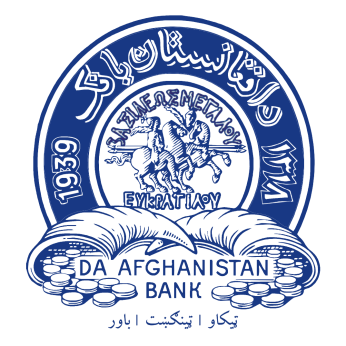 د افغانستان بانکد پولی سیاست لوی آمریتد پولي پړسوب میاشتینی راپورد پیسو پړسوب (زمری-وږی)1399د پیسو پړسوب (زمری-وږی)1399د پیسو پړسوب (زمری-وږی)1399د پیسو پړسوب (زمری-وږی)1399د پیسو پړسوب (زمری-وږی)1399میاشتنی بدلونمیاشتنی بدلونکلنی بدلونکلنی بدلونتوکيوږی1399زمری1399وږی1399زمری13990.83-0.34-5.705.88ټولیز پړسوب1.92-1.24-9.4110.90خوراکي توکي او غیرې الکولي څښاک0.300.612.161.10غیرې خوراکي توکي ،تنباکو او چوپړتیاوې0.69-0.39-4.474.27ټولیز شاخص د استوګن ځایونو،غلو دانو ،غوړیو او ټرانسپورټ څخه پرته .4.234.38پیسو پړسوب  د خلاصه شوي اوسط (۳۰%)(لنډیز Trimmed mean)دکابل شاخصدکابل شاخصدکابل شاخصدکابل شاخصدکابل شاخص1.39-0.29-4.694.07ټولیز پیسو پړسوب 3.74-2.16-6.377.30خوراکي توکي او غیر الکولي څښاک0.191.023.632.00غیرې خوراکي توکي ،تنباکو او چوپړتیاوېخوراکي توکيد پیسو پړسوب (زمری-وږی) 1399خوراکي توکيد پیسو پړسوب (زمری-وږی) 1399خوراکي توکيد پیسو پړسوب (زمری-وږی) 1399خوراکي توکيد پیسو پړسوب (زمری-وږی) 1399خوراکي توکيد پیسو پړسوب (زمری-وږی) 1399خوراکي توکيد پیسو پړسوب (زمری-وږی) 1399میاشتنی بدلونمیاشتنی بدلونکلنۍ  بدلونکلنۍ  بدلونونډه (٪)توکيوږی1399زمری1399وږی1399زمری1399ونډه (٪)توکي1.92-1.24-9.4110.9047.8خوراکي توکو پړسوب او غیرې الکولي څښاک 1.62-0.3714.4916.1314.6 ډوډي اوړه غلې دانې0.76-0.439.7210.987.5غوښه1.52-0.42-2.164.054.7لبنیات(شیدۍ،پنیر،هګۍ)1.04-1.96-15.4418.134.6غوړي6.38-7.31-13.1512.035.0وچه او تازه میوه3.06-3.81-2.066.566.0سابه0.52-1.510.670.152.7خواږه0.560.40-1.18-1.26-1.3  مصاله0.200.144.894.841.4غیرې الکولي څښاکغیرې خوراکي توکوپړسوب(زمری -وږی) 1399غیرې خوراکي توکوپړسوب(زمری -وږی) 1399غیرې خوراکي توکوپړسوب(زمری -وږی) 1399غیرې خوراکي توکوپړسوب(زمری -وږی) 1399غیرې خوراکي توکوپړسوب(زمری -وږی) 1399غیرې خوراکي توکوپړسوب(زمری -وږی) 1399غیرې خوراکي توکوپړسوب(زمری -وږی) 1399میاشتیني بدلونمیاشتیني بدلونکلنی بدلونکلنی بدلونونډه (٪)اقلاماقلاموږی1399زمری1399وږی1399زمری1399ونډه (٪)اقلاماقلام0.300.612.161.1052.252.2غیرې خوراکي توکي تنباکو او چوپړتیاوې0.020.062.372.460.30.3 سګرت او تنباکو1.210.167.845.384.64.6جامې0.291.461.030.75-19.119.1استوګن ځای0.650.493.402.3811.911.9دکور سامانونه0.83-0.29-7.828.106.26.2درملنه0.010.19-13.38-13.76-4.34.3  ترانسپورت0.14-0.200.58-0.99-1.71.7مخابرات0.770.070.720.45-1.11.1  اطلاعات و فرهنگ   1.391.294.352.560.40.4ښوونه او روزنه0.530.982.313.131.11.1هوټل او رستورانت0.24-0.02-9.4911.991.41.4  متفرقه